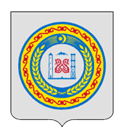 АДМИНИСТРАЦИЯ ГЕРМЕНЧУКСКОГО СЕЛЬСКОГО ПОСЕЛЕНИЯ ШАЛИНСКОГО МУНИЦИПАЛЬНОГО РАЙОНА ЧЕЧЕНСКОЙ РЕСПУБЛИКИНОХЧИЙН РЕСПУБЛИКАН ШЕЛАН МУНИЦИПАЛЬНИ К1ОШТАН ГЕРМЧИГ ЮЬРТАН АДМИНИСТРАЦИП О С Т А Н О В Л Е Н И Е«___» _____2022г.                      с. Герменчук				 № ____Об утверждении перечня объектов, в отношении которых планируетсязаключение концессионных соглашений в 2022 году на территории Герменчукского сельского поселения.В соответствии с Федеральным законом от 24.07.2007 № 209-ФЗ «О развитии малого и среднего предпринимательства в Российской Федерации», Федеральным законом от 06.10.2003 № 131-ФЗ «Об общих принципах организации местного самоуправления в Российской Федерации», согласно части 3 статьи 4 Федеральному закону от 21.07.2005г. № 115-ФЗ «О концессионных соглашениях», в соответствии с Уставом Герменчукского сельского поселения администрация Герменчукского сельского поселения:ПОСТАНОВЛЯЕТ:Утвердить перечень объектов, в отношении которых планируется заключение концессионных соглашений в 2022 году (приложение 1).2.	 Настоящее постановление вступает в силу на следующий день после дня его официального опубликования (обнародования) и подлежит размещению на официальном сайте администрации Герменчукского сельского поселения.3.	 Настоящее постановление подлежит направлению в прокуратуру Шалинского района, в Администрацию Главы и Правительства Чеченской Республики для включения в регистр муниципальных нормативных правовых актов Чеченской Республики в порядке, определенном Законом Чеченской Республики от 15 декабря 2009 года № 71-РЗ «О порядке организации и ведения регистра муниципальных нормативных правовых актов Чеченской Республики».4.	Контроль за выполнением настоящего постановления оставляю за собой.Глава администрации Герменчукскогосельского поселения 								    А.М. ЗулаевПриложение 1Утверждено постановлениемГлава администрацииГерменчукского сельского поселенияот «___»_____2022г. № ___ПЕРЕЧЕНЬобъектов недвижимого имущества, в отношении которых планируется заключение концессионных соглашений в 2022 году на территории Герменчукского сельского поселения№Наименование объектаМестонахождение объектаХарактер строительства (строительство, реконструкция)Виды деятельности с использованием(эксплуатацией) объектаТехнико-экономические показатели объекта.1уличное освещениеУл. А.КадыроваУл. Х.НурадиловаУл. А.ШериповаРеконструкцияУличное освещение3000 м